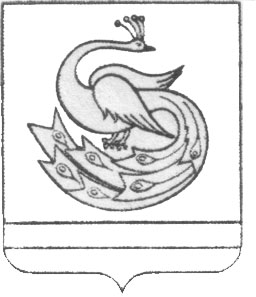 ГЛАВА  ПЛАСТОВСКОГО  ГОРОДСКОГО  ПОСЕЛЕНИЯ                     П О С Т А Н О В Л Е Н И Е« 31»____01____2018г.                                                               № 6 О предоставлении места дляразмещения нестационарноготоргового объекта               В соответствии с Положением о порядке размещения нестационарных торговых объектов на территории Пластовского городского поселения, утвержденным Постановлением администрации Пластовского городского поселения от 28.01.2016 года №25 и заявлением Меркулова Валерия Александровича о размещении нестационарного торгового объектаПОСТАНОВЛЯЮ:        1. Предоставить Меркулову Валерию Александровичу место для размещения нестационарного торгового объекта – остановочный комплекс №3, без проведения торгов (конкурсов аукционов), как единственному заявителю, общей площадью 68 кв. метров, расположенное по адресу: Челябинская область, Пластовский район, город  Пласт, улица Октябрьская, дом 49 «б», сроком на 4 года 11 месяцев.        2. Заключить с Меркуловым Валерием Александровичем  договор на размещение нестационарного торгового объекта.              3. Настоящее постановление разместить на официальном сайте администрации Пластовского муниципального района в сети Интернет.  Глава Пластовского                                                                    городского поселения                                                          А.П. Циколенко